La Goutte d'Or en Fête 2016Inscription pour être bénévoleNom :………………………….....................  Prénom :…………………………. Age : …… Genre :  Femme    HommeHabitez-vous à la Goutte d’Or ? Oui: depuis quand ? ………………. Non  Adresse : ………………………………….Téléphone : ……………………………….............. E-mail : ................................................................................................Membre d’une association ? Non    Oui – Laquelle : ………………………………………………………………………..Vous avez déjà participé à la Goutte d’Or en Fête ? Oui     NonVous avez déjà été bénévole à la Goutte d’Or en Fête ? Oui – Précisez :………………………………………     NonContact : Sophie - 01 53 09 99 56 ou gouttedorenfete@gmail.comDisponibilités (minimum 3 heures)SEMAINE AVANT LA FÊTEDisponibilités :    Préciser : …………………………………………………………………………………………………………………………..       VENDREDI 24 JUINDisponibilités :  Entre 10h et 14h    Entre 14h et 18h    A partir de 18h   Préciser si besoin : ………………………………………….SAMEDI 25 JUINDisponibilités :  Entre 10h et 14h    Entre 14h et 18h    A partir de 18h   Préciser si besoin : ………………………………………….DIMANCHE 26 JUIN Disponibilités :  Entre 10h et 14h    Entre 14h et 18h     A partir de 18h   Préciser si besoin : …………………………………………LUNDI 27 JUIN Disponibilités :  Entre 10h et 14h    Entre 14h et 18h    			Préciser si besoin : ………………………………………..Cocher les missions auxquelles vous souhaitez participer Opérations de communication auprès des habitants et préparation de la fête  Accueil - Médiation - Logistique: Installation - Rangement Animations Loges, accueil des artistes  Catering : restauration des artistes, techniciens et bénévoles  Bar/buvette A renvoyer par mail (gouttedorenfete@gmail.com) ou à déposer à la SSB, 9 rue Saint Bruno – 75018GOUTTE D'OR EN FETE 2016Cadre de Fête au 4 mai en cours…www. gouttedorenfete.org Goutte d’Or En Fête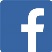 VENDREDI 24 JUIN – Square LéonVENDREDI 24 JUIN – Square Léon19hINAUGURATION au square LéonDiscours des élus+POT D’ACCUEIL +CONCERTSORIBA SAKHO & l’ESPRIT MANDINGUEVers 22hCINE PLEIN AIR au square Léon              SAMEDI 25 JUIN – Parvis Église St Bernard              SAMEDI 25 JUIN – Parvis Église St BernardEnviron 15h30 – 19h30sur la scène du parvisRestitution des ateliers scolairesChorale ClemenceauOpéra école CavéSCENE OUVERTE aux talents du quartier (Inscription chez les EGDO)Environ 19h30 – 23h30sur la scène du parvisSOIREE CONCERTSFrères Smith/ Djelli Moussa Condé, et d'autres...             DIMANCHE 26 JUIN             DIMANCHE 26 JUIN11h - 16hATELIERS CUISINE à Accueil Goutte d'Or14h – 18hau Square LéonVILLAGE FESTIF thème « nature »ferme pédagogique, petit train, poneys, visite du quartier, déambulations, danses, et bien d'autres animations15h – 20hvers la rue St BrunoRADIO CAMPUS PARISémission en direct de la Fête18h – 23h30sur le parvisInitiations danse, JAM SESSION...REPAS DE QUARTIERCONCERTFanfaraï